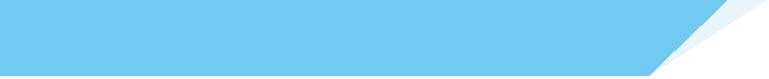 工业电脑机箱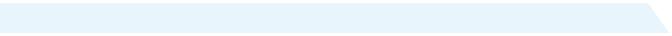 w w w . i e i w o r l d . c o m . c n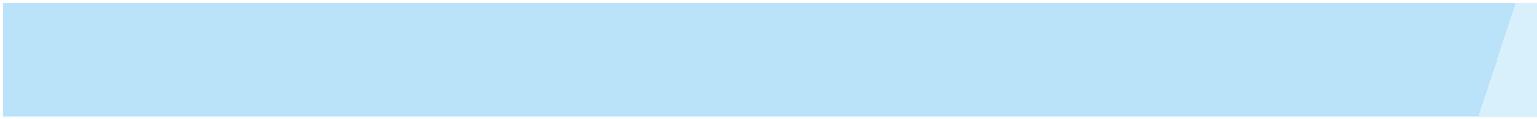 ECN-380-QM87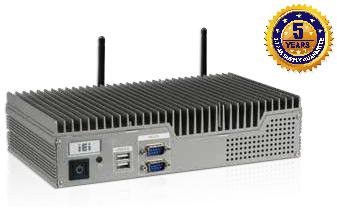 Intel® Core™ i5/Celeron® CPU支持独立三显特性Intel® Core™ i5/Celeron® CPUIntel® Core™ i5-4400E 2.7 GHz/Celeron® 2000E 2.2 GHz支持独立三显2 x HDMI + VGA两个 2.5'' SATA 6Gb/s HDD/SSD 驱动器插槽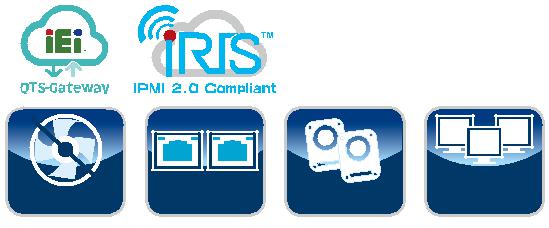 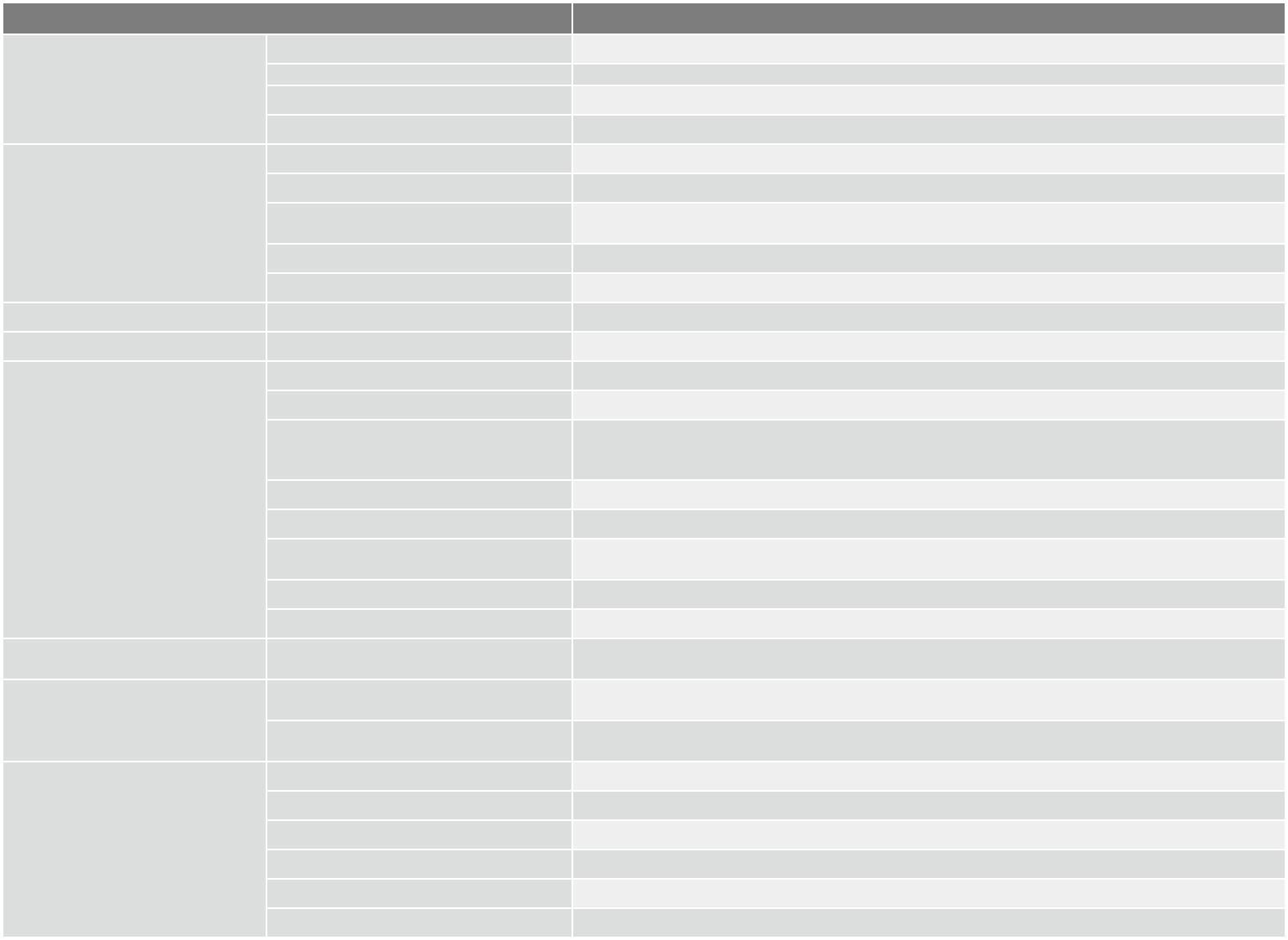 ECN-380-QM87i-WD-QGW without full-size PCIe Mini Card slot 扩展可插拔 2.5" SATA HDD/SSD bay         三组视频输出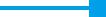 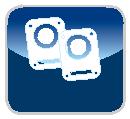 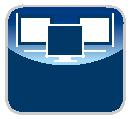 ECN-380 系列配有两个 2.5" SATA HDD 槽。其中之一可以插              ECN-380-QM87 有 2 个 HDMI 和 1 个 VGA。所有的显示输出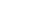 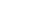 拔，便于安装 。                                                    都支持高分辨率视频，可广泛应用于多个显示器的应用中。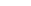 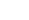 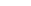 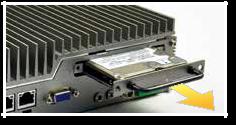 Dual HDD	Triple 显示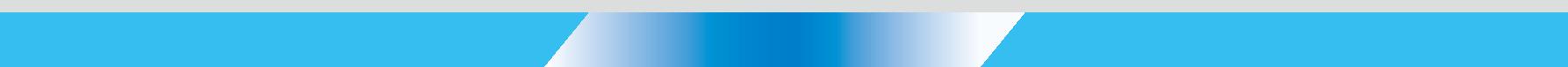 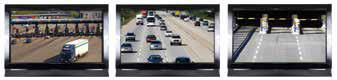 ECN-380-QM87-2019-V10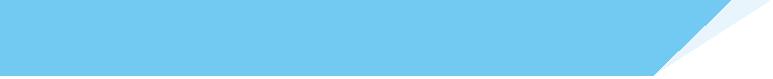 工业电脑机箱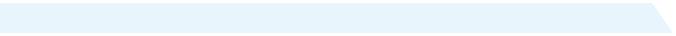 全集成 I/O 接口●ECN-380-QM87 前 I/O2 x USB 2.0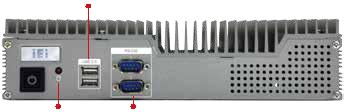 尺寸 ( 单位 : mm)R2.5R5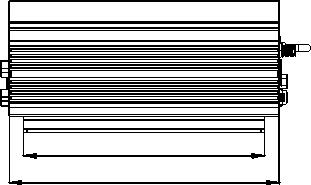 w w w . i e i w o r l d . c o m . c n●ECN-380-QM87 后 I/O电源12 x USB 3.0	2 x LAN	音频	(接线端子)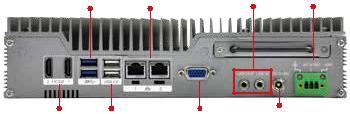 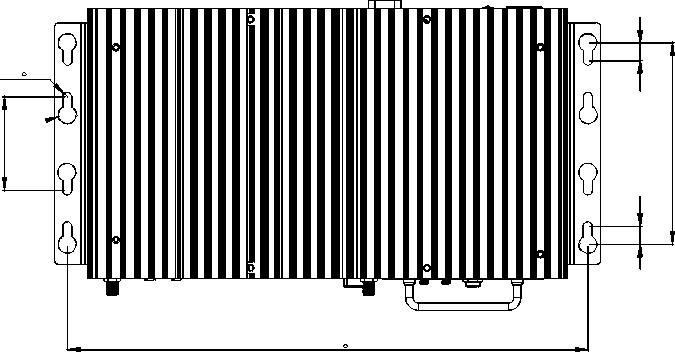 289.3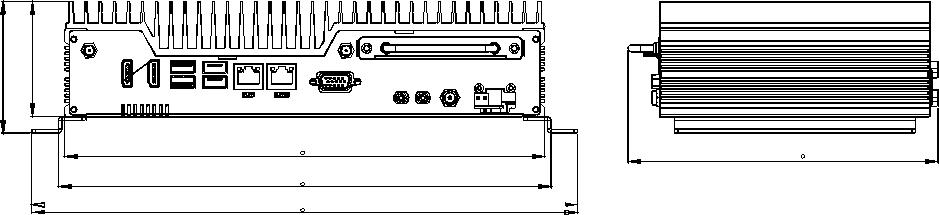 4- 3.5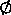 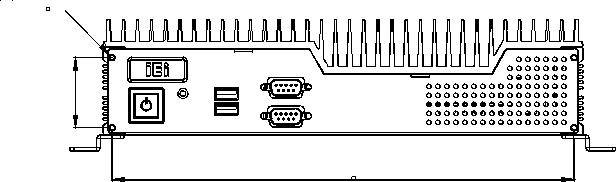 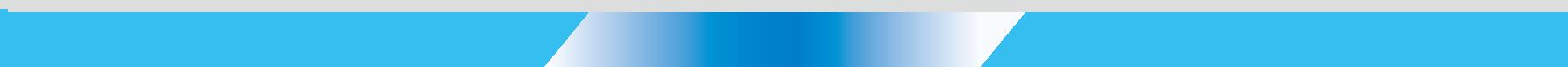 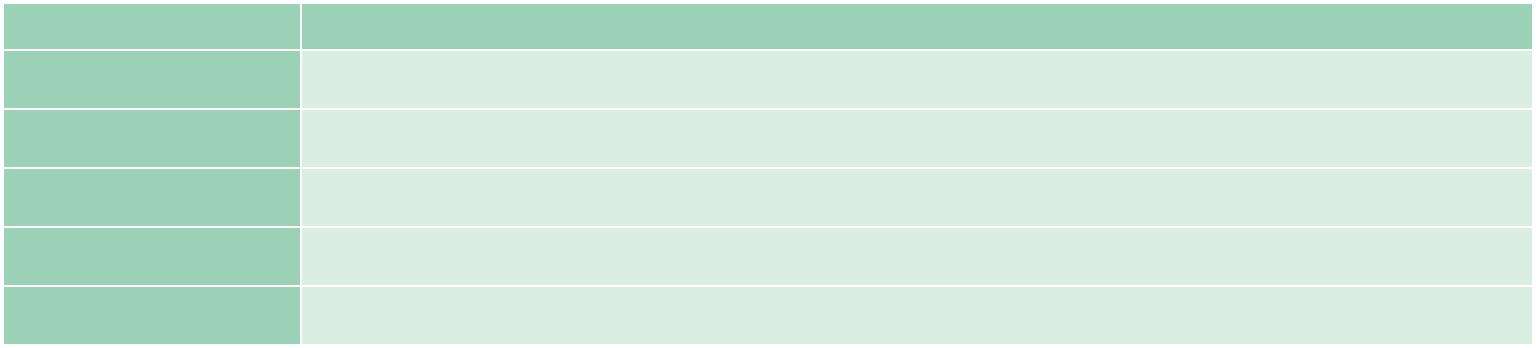 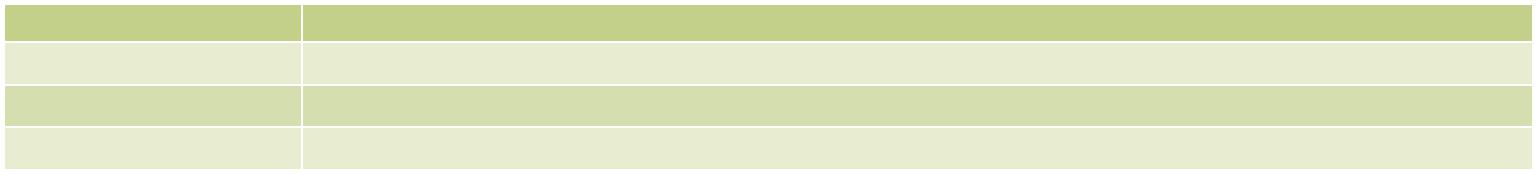 ECN-380-QM87-2019-V10无风扇Dual LANDual HDDTriple 显示规格型号ECN-380-QM87颜色银色机箱尺寸( (WxDxH) (mm)265 x 134 x 56.7机箱系统风扇无风扇系统风扇无风扇机箱材质铝合金重型金属主板型号NANO-QM871-i1主板尺寸 (mm)EPIC, 165 x 115主板CPUIntel® mobile Core™ i5-4400E with AMT 9.0 support (up to 2.7GHz, dual-core, 3MB cache, TDP=37W)Intel® mobile Core™ i5-4400E with AMT 9.0 support (up to 2.7GHz, dual-core, 3MB cache, TDP=37W)Intel® mobile Core™ i5-4400E with AMT 9.0 support (up to 2.7GHz, dual-core, 3MB cache, TDP=37W)Intel® mobile Core™ i5-4400E with AMT 9.0 support (up to 2.7GHz, dual-core, 3MB cache, TDP=37W)主板CPUIntel® mobile Celeron® 2000E (up to 2.2GHz, dual-core, 2MB cache, TDP=37W)Intel® mobile Celeron® 2000E (up to 2.2GHz, dual-core, 2MB cache, TDP=37W)Intel® mobile Celeron® 2000E (up to 2.2GHz, dual-core, 2MB cache, TDP=37W)Intel® mobile Celeron® 2000E (up to 2.2GHz, dual-core, 2MB cache, TDP=37W)Intel® mobile Celeron® 2000E (up to 2.2GHz, dual-core, 2MB cache, TDP=37W)Intel® mobile Celeron® 2000E (up to 2.2GHz, dual-core, 2MB cache, TDP=37W)Intel® mobile Celeron® 2000E (up to 2.2GHz, dual-core, 2MB cache, TDP=37W)Intel® mobile Celeron® 2000E (up to 2.2GHz, dual-core, 2MB cache, TDP=37W)芯片组Intel® QM87系统内存One 204-pin 4GB DDR3 SO-DIMM pre-installed (system max: 8GB)One 204-pin 4GB DDR3 SO-DIMM pre-installed (system max: 8GB)One 204-pin 4GB DDR3 SO-DIMM pre-installed (system max: 8GB)One 204-pin 4GB DDR3 SO-DIMM pre-installed (system max: 8GB)IPMIiRIS 解决方案1 x iRIS-1010 (optional)存储硬盘驱动器2 x 2.5'' SATA 6Gb/s HDD/SSD drive bay2 x 2.5'' SATA 6Gb/s HDD/SSD drive bayUSB 3.02USB 2.042 x RJ-45网络LAN1: Intel® I217LM PHY with Intel® AMT 9.0 supportLAN1: Intel® I217LM PHY with Intel® AMT 9.0 supportLAN1: Intel® I217LM PHY with Intel® AMT 9.0 supportLAN2: Intel® I210-AT PCIe controllerLAN2: Intel® I210-AT PCIe controllerI/O 接口COM 口2 x RS-232I/O 接口显示2 x HDMI, 1 x VGA分辨率VGA: Up to 1920 x 1200@60Hz分辨率HDMI: Up to 2500 x 1600@60HzHDMI: Up to 2500 x 1600@60Hz音频1 x Line-out, 1 x Mic-in无线1 x 802.11b/g/n (optional)扩展PCIe Mini1 x full-size PCIe Mini (supports mSATA, SATA 6Gb/s signal only)*1 x full-size PCIe Mini (supports mSATA, SATA 6Gb/s signal only)*1 x full-size PCIe Mini (supports mSATA, SATA 6Gb/s signal only)*扩展PCIe Mini1 x half-size PCIe Mini (only for iRIS-1010)1 x half-size PCIe Mini (only for iRIS-1010)1 x half-size PCIe Mini (only for iRIS-1010)1 x half-size PCIe Mini (only for iRIS-1010)电源输入DC jack: 12 V DC电源输入3-pin terminal: 9 V~36 V DC电源3-pin terminal: 9 V~36 V DC电源12 V@4.6 A功耗12 V@4.6 A功耗(Intel® mobile Core™ i5-4400E with 4GB 1333MHz DDR3 memory)(Intel® mobile Core™ i5-4400E with 4GB 1333MHz DDR3 memory)(Intel® mobile Core™ i5-4400E with 4GB 1333MHz DDR3 memory)(Intel® mobile Core™ i5-4400E with 4GB 1333MHz DDR3 memory)(Intel® mobile Core™ i5-4400E with 4GB 1333MHz DDR3 memory)(Intel® mobile Core™ i5-4400E with 4GB 1333MHz DDR3 memory)安装方式Wall mount, VESA 100操作温度-20°C ~60°C with air flow (SSD), 10% ~ 95%, non-condensing-20°C ~60°C with air flow (SSD), 10% ~ 95%, non-condensing-20°C ~60°C with air flow (SSD), 10% ~ 95%, non-condensing可靠性存储 温度-30°C ~70°C with air flow (SSD), 10% ~ 95%,non-condensing-30°C ~70°C with air flow (SSD), 10% ~ 95%,non-condensing-30°C ~70°C with air flow (SSD), 10% ~ 95%,non-condensing可靠性冲击Half-sine wave shock 5G, 11ms, 3 shocks per axisHalf-sine wave shock 5G, 11ms, 3 shocks per axisHalf-sine wave shock 5G, 11ms, 3 shocks per axis冲击Half-sine wave shock 5G, 11ms, 3 shocks per axisHalf-sine wave shock 5G, 11ms, 3 shocks per axisHalf-sine wave shock 5G, 11ms, 3 shocks per axis振动MIL-STD-810F 514.5C-2 (with SSD)MIL-STD-810F 514.5C-2 (with SSD)净重/毛重2.4 kg/4.2 kgHDD LED2 x RS-232522 x HDMI  2 x USB 2.0VGA电源22 x HDMI  2 x USB 2.0VGA(DC 插孔)(DC 插孔)112 10 107364134266.7172.12150273.7303.339256.7订购信息料号描述ECN-380-QM87i-i5/4G-R11Fanless embedded system with Intel® Core™ i5-4400E 2.7 GHz CPU, TDP 37W, 2 x HDMI, 1 x VGA, 2 x 2.5'' SATA HDD bay, 4GB memoryFanless embedded system with Intel® Core™ i5-4400E 2.7 GHz CPU, TDP 37W, 2 x HDMI, 1 x VGA, 2 x 2.5'' SATA HDD bay, 4GB memoryFanless embedded system with Intel® Core™ i5-4400E 2.7 GHz CPU, TDP 37W, 2 x HDMI, 1 x VGA, 2 x 2.5'' SATA HDD bay, 4GB memoryECN-380-QM87i-i5/4G-R11pre-installed, iRIS-1010, 12 V DC, RoHSpre-installed, iRIS-1010, 12 V DC, RoHSpre-installed, iRIS-1010, 12 V DC, RoHSpre-installed, iRIS-1010, 12 V DC, RoHSECN-380-QM87i-C/4G-R11Fanless embedded system with Intel® Celeron® 2000E 2.2 GHz CPU, TDP 37W, 2 x HDMI, 1 x VGA, 2 x 2.5'' SATA HDD bay, 4GB memoryFanless embedded system with Intel® Celeron® 2000E 2.2 GHz CPU, TDP 37W, 2 x HDMI, 1 x VGA, 2 x 2.5'' SATA HDD bay, 4GB memoryFanless embedded system with Intel® Celeron® 2000E 2.2 GHz CPU, TDP 37W, 2 x HDMI, 1 x VGA, 2 x 2.5'' SATA HDD bay, 4GB memoryECN-380-QM87i-C/4G-R11pre-installed, iRIS-1010, 12 V DC, RoHSpre-installed, iRIS-1010, 12 V DC, RoHSpre-installed, iRIS-1010, 12 V DC, RoHSpre-installed, iRIS-1010, 12 V DC, RoHSECN-380-QM87i-i5/WD/4G-R11Fanless embedded system with Intel® Core™ i5-4400E 2.7 GHz CPU, TDP 37W, 2 x HDMI, 1 x VGA, 2 x 2.5'' SATA HDD bay, 4GB memoryFanless embedded system with Intel® Core™ i5-4400E 2.7 GHz CPU, TDP 37W, 2 x HDMI, 1 x VGA, 2 x 2.5'' SATA HDD bay, 4GB memoryFanless embedded system with Intel® Core™ i5-4400E 2.7 GHz CPU, TDP 37W, 2 x HDMI, 1 x VGA, 2 x 2.5'' SATA HDD bay, 4GB memoryECN-380-QM87i-i5/WD/4G-R11pre-installed, iRIS-1010, 9 V~36V DC, RoHSpre-installed, iRIS-1010, 9 V~36V DC, RoHSpre-installed, iRIS-1010, 9 V~36V DC, RoHSpre-installed, iRIS-1010, 9 V~36V DC, RoHSECN-380-QM87i-C/WD/4G-R11Fanless embedded system with Intel® Celeron® 2000E 2.2 GHz CPU, TDP 37W, 2 x HDMI, 1 x VGA, 2 x 2.5'' SATA HDD bay, 4GB memoryFanless embedded system with Intel® Celeron® 2000E 2.2 GHz CPU, TDP 37W, 2 x HDMI, 1 x VGA, 2 x 2.5'' SATA HDD bay, 4GB memoryFanless embedded system with Intel® Celeron® 2000E 2.2 GHz CPU, TDP 37W, 2 x HDMI, 1 x VGA, 2 x 2.5'' SATA HDD bay, 4GB memoryECN-380-QM87i-C/WD/4G-R11pre-installed, iRIS-1010, 9 V~36 V DC, RoHSpre-installed, iRIS-1010, 9 V~36 V DC, RoHSpre-installed, iRIS-1010, 9 V~36 V DC, RoHSpre-installed, iRIS-1010, 9 V~36 V DC, RoHSECN-380-QM87i-WD-QGW-R10Fanless embedded system with Intel® Core™ i5-4400E 2.7 GHz, TDP 37W, 2 x HDMI, 1 x VGA, 2 x 2.5’’ SATA HDD bay, 8GB memory pre-installed,Fanless embedded system with Intel® Core™ i5-4400E 2.7 GHz, TDP 37W, 2 x HDMI, 1 x VGA, 2 x 2.5’’ SATA HDD bay, 8GB memory pre-installed,Fanless embedded system with Intel® Core™ i5-4400E 2.7 GHz, TDP 37W, 2 x HDMI, 1 x VGA, 2 x 2.5’’ SATA HDD bay, 8GB memory pre-installed,ECN-380-QM87i-WD-QGW-R10iRIS-1010, with QTS-gateway, 9 V~36V DC, RoHSiRIS-1010, with QTS-gateway, 9 V~36V DC, RoHSiRIS-1010, with QTS-gateway, 9 V~36V DC, RoHSiRIS-1010, with QTS-gateway, 9 V~36V DC, RoHS可选配件料号描述iRIS-1010-R10IPMI 2.0 adapter card with AST1010 BMC chip (W/O KVM over IP function) for PCIe Mini socket interfaceIPMI 2.0 adapter card with AST1010 BMC chip (W/O KVM over IP function) for PCIe Mini socket interfaceIPMI 2.0 adapter card with AST1010 BMC chip (W/O KVM over IP function) for PCIe Mini socket interfaceECN380VK-100-R10VESA 100 mount kit for ECN-380VESA 100 mount kit for ECN-380ECN-380-QM87i-WES7E-R10OS image with Windows Embedded Standard 7 E for ECN-380-QM87i Series, WES7E license label, with DVD ROMOS image with Windows Embedded Standard 7 E for ECN-380-QM87i Series, WES7E license label, with DVD ROMOS image with Windows Embedded Standard 7 E for ECN-380-QM87i Series, WES7E license label, with DVD ROM包装清单1 x Power cord1 x Chassis screw set1 x Utility CD1 x Power adapter (with PSE/ErP certified)1 x Power adapter (with PSE/ErP certified)1 x Wall mount bracket1 x One Key Recovery CD